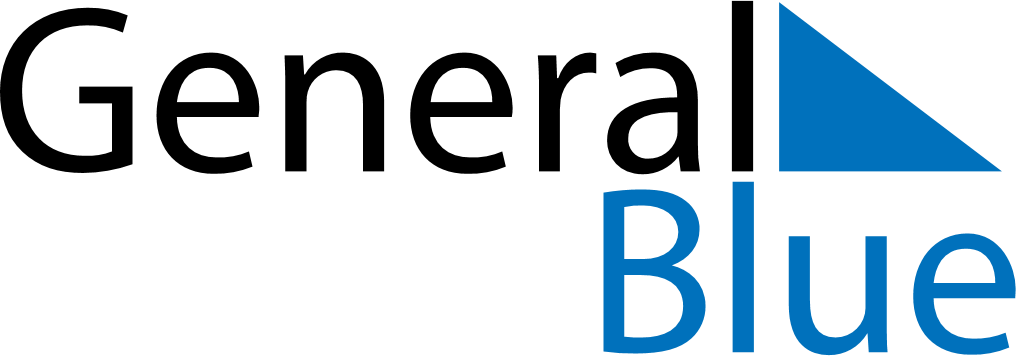 Somalia 2020 HolidaysSomalia 2020 HolidaysDATENAME OF HOLIDAYJanuary 1, 2020WednesdayNew Year’s DayMay 1, 2020FridayLabour DayMay 24, 2020SundayEnd of Ramadan (Eid al-Fitr)June 26, 2020FridayIndependence of British SomalilandJuly 1, 2020WednesdayIndependence DayJuly 31, 2020FridayFeast of the Sacrifice (Eid al-Adha)August 29, 2020SaturdayDay of AshuraOctober 29, 2020ThursdayBirthday of Muhammad (Mawlid)